Tent Cards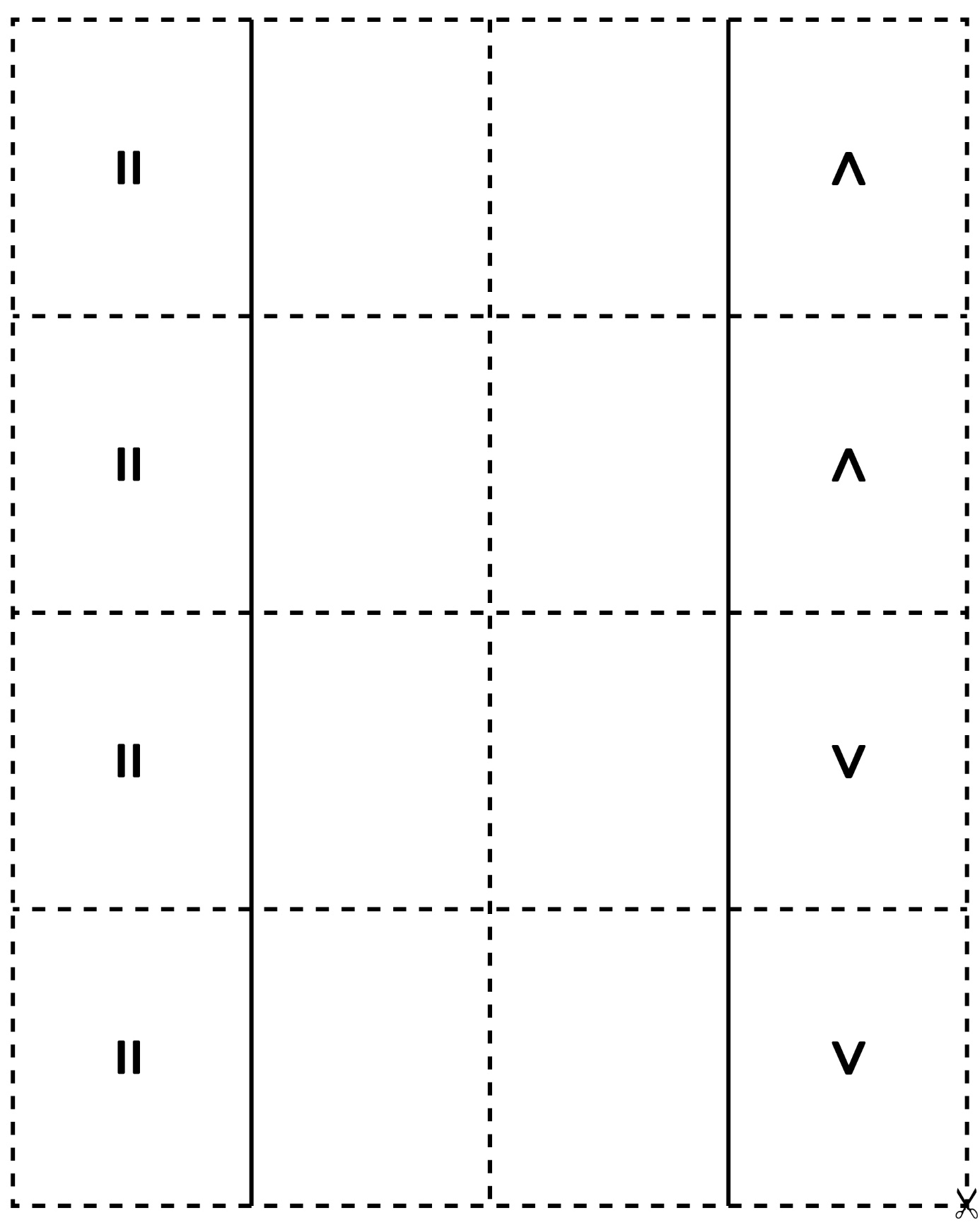 